Rada Osiedla Niebuszewo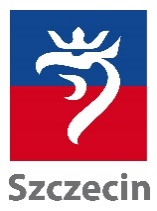 ul. Komuny Paryskiej 2/3 lok. 108, 71-674 Szczecintel./fax +4891 442 12 77www.osiedla.szczecin.plrada@niebuszewo.szczecin.plUrząd Miasta Szczecin
pl. Armii Krajowej 1, 70-456 Szczecin
            tel. +4891 42 45 226, +4891 422 24 36, 
              rada@um.szczecin.pl -  www.szczecin.plZAŁĄCZNIK DO UCHWAŁY NR 74/18Rady Osiedla Niebuszewoz dnia 20.07.2018 r.w sprawie harmonogramu dyżurów Rady Osiedla Niebuszewo w 2018 r.23.07.201830.07.201806.08.201813.08.201820.08.201827.08.201803.09.201810.09.201817.09.2018Łukasz MarchewkaDawid BesztakBarbara BrzywcaDorota KwasikŁukasz KadłubowskiGrześkowiakŁukasz KadłubowskiD. WiktorowiczDamian KurasAdam IwaniukŁukasz MarchewkaDamian KurasBarbara BrzywcaAndrzej LindnerŁukasz KadłubowskiBartosz BrożyńskiDamian KurasMarcin Grzelak